Załącznik	do	rozporządzenia	MinistraRodziny, Pracy i Polityki Społecznej z dnia17 sierpnia 2016 r. (poz. 1300)Załącznik nr 1WZÓROFERTA REALIZACJI ZADANIA PUBLICZNEGO* /OFERTA WSPÓLNA REALIZACJI ZADANIA PUBLICZNEGO*,O KTÓREJ MOWA W ART. 14 UST. 1 I 2 USTAWY Z DNIA 24 KWIETNIA 2003 R. O DZIAŁALNOŚCIPOŻYTKU PUBLICZNEGO I O WOLONTARIACIE (DZ. U. Z 2016 R. POZ. 239 I 395)POUCZENIE co do sposobu wypełniania oferty:Ofertę należy wypełnić wyłącznie w białych pustych polach, zgodnie z instrukcjami umieszonymi przy poszczególnych polach lub w przypisach.W przypadku pól, które nie dotyczą danej oferty, należy wpisać „nie dotyczy” lub przekreślić pole. Zgodnie z ogłoszonym konkursem wszystkie rubryki MUSZĄ zostać wypełnione!Zaznaczenie „*”, np.: „Krajowym Rejestrem Sądowym*/właściwą ewidencją*”, oznacza, że należy skreślić niewłaściwąodpowiedź i pozostawić prawidłową. Przykład: „Krajowym Rejestrem Sądowym*/właściwą ewidencją*”.I. Podstawowe informacje o złożonej ofercieII. Dane oferenta(-tów)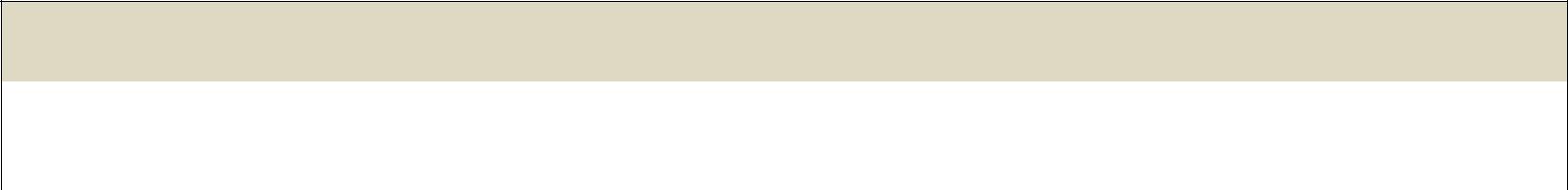 1. Nazwa oferenta(-tów), numer w Krajowym Rejestrze Sądowym lub innej ewidencji, adres siedziby lub adres do korespondencjiNazwa Oferentanumer w KRS lub innej ewidencjiadres siedziby lub adres do korespondencjiWypełnić jedynie w przypadku, gdy oferta została złożona w związku z ogłoszonym przez organ otwartym konkursem ofert. Należy wskazać rodzaj zadania, o którym mowa w art. 13 ust. 2 pkt 1 ustawy z dnia 24 kwietnia 2003 r. o działalności pożytku publicznego i o wolontariacie, wynikający z ogłoszenia o otwartym konkursie ofert.12. Inne dodatkowe dane kontaktowe, w tym dane         Inne dodatkowe dane kontaktowe /numer konta bankowego     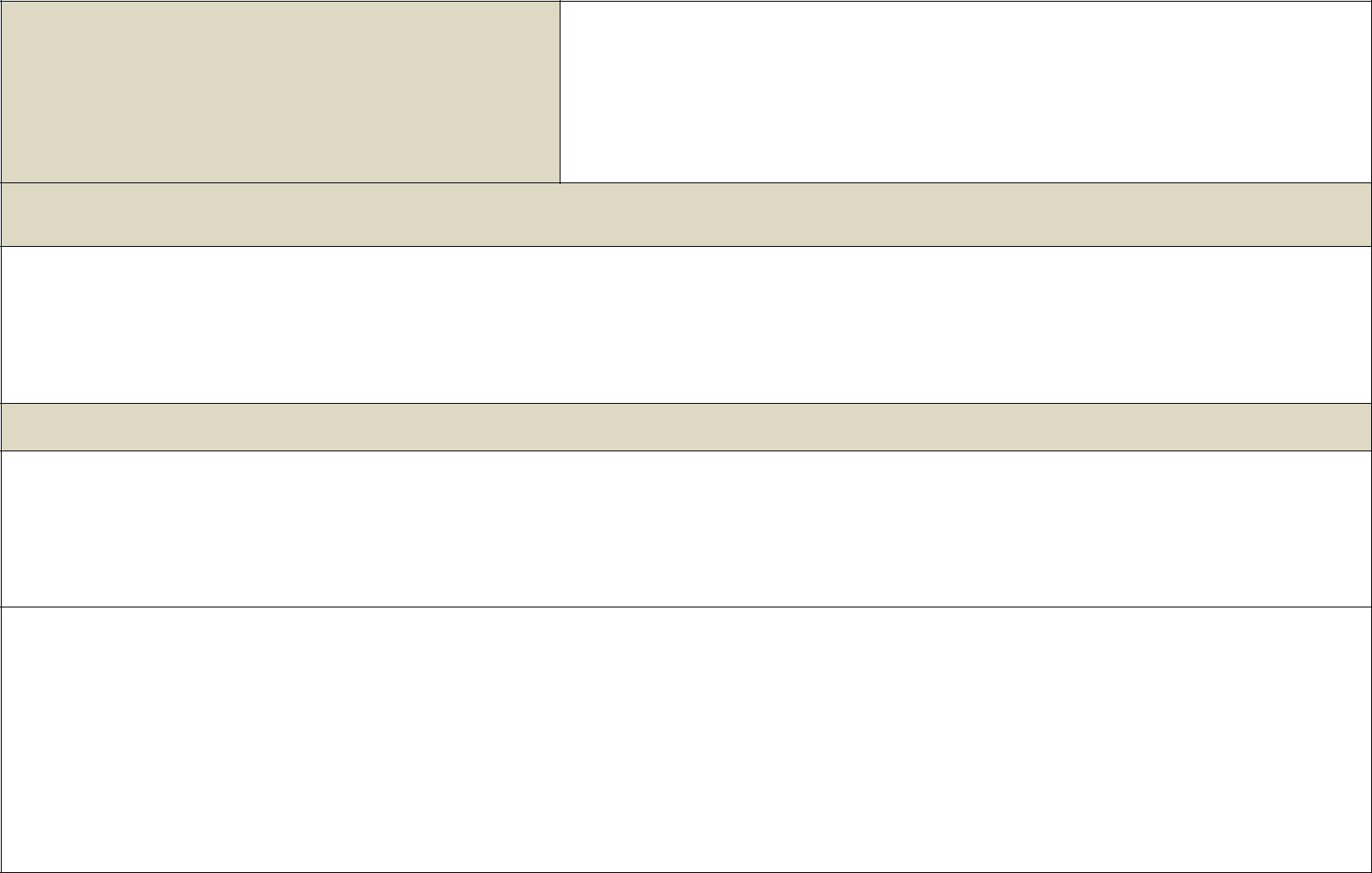        osób upoważnionych do składania wyjaśnieńdotyczących oferty (np. numer telefonu, adrespoczty elektronicznej, numer faksu)Nazwa, adres i dane kontaktowe jednostki organizacyjnej bezpośrednio wykonującej zadanie publiczne, o którym mowa w ofercie (należy wypełnić, jeżeli zadanie ma być realizowane przez oddział terenowy, placówkę lub inną jednostkę organizacyjną oferenta)Wypełniamy WYŁĄCZNIE w przypadku, jeśli zadanie będzie realizowane przez np. oddział, koło terenowe podmiotu składającego ofertę. Jeżeli nie, wpisujemy „NIE DOTYCZY”.Przedmiot działalności pożytku publicznego:działalność nieodpłatna pożytku publicznego:Wypełnia każda organizacja! Ten punkt powinien być kopią odpowiednich zapisów ze statutu lub innego aktuwewnętrznego oferenta. Wpisujemy wszystkie elementy działalności statutowej organizacji, która prowadzona jest nieodpłatnie.działalność odpłatna pożytku publicznego:Wypełnia każda organizacja! Ten punkt powinien być kopią odpowiednich zapisów ze statutu lub innego aktuwewnętrznego oferenta. Wpisujemy wszystkie elementy działalności statutowej organizacji, która prowadzona jest odpłatnie.Jeśli oferent nie prowadzi działalności odpłatnej należy wpisać „NIE DOTYCZY”.Uwaga! Jeżeli oferent przewiduje pobieranie opłat od adresatów zadania punkt ten musi zostać wypełniony.Informacja o sposobie reprezentacji oferenta(-tów) wobec organu administracji publicznej,w tym imiona i nazwiska osób upoważnionych do reprezentowania oferenta(-tów) wobec organu administracji publicznej, wraz z przytoczeniem podstawy prawnej2)Wskazujemy WSZYSTKIE osoby, które upoważnione są do reprezentowania podmiotu i zaciągania zobowiązań finansowych na podstawie statutu (podanie właściwego paragrafu), bądź udzielonego upoważnienia (np. parafia).IV. Szczegółowy zakres rzeczowy oraz kalkulacja przewidywanych kosztów zadania publicznego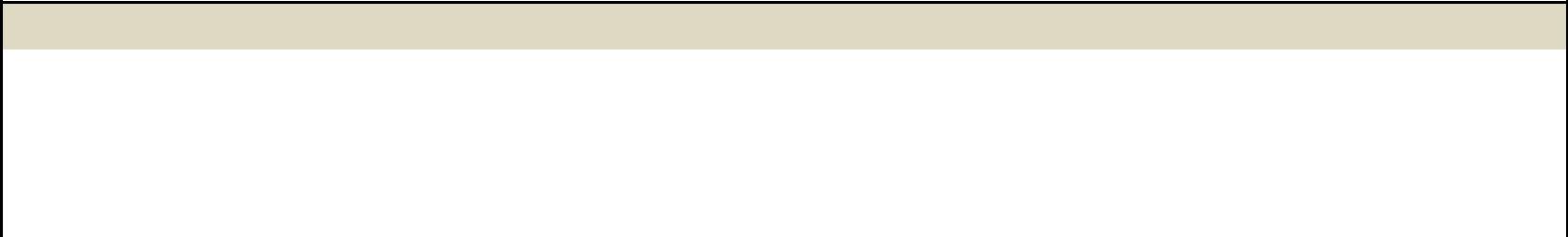 1. Streszczenie zadania publicznego wraz ze wskazaniem miejsca jego realizacjiNależy streścić projekt możliwie syntetycznie (cel, grupa odbiorców, poszczególne działania, rezultaty). Tekst należy skonstruować tak, żeby był on czytelny i przejrzysty. Należy tu również wskazać miejsce, w którym będzie realizowany projekt.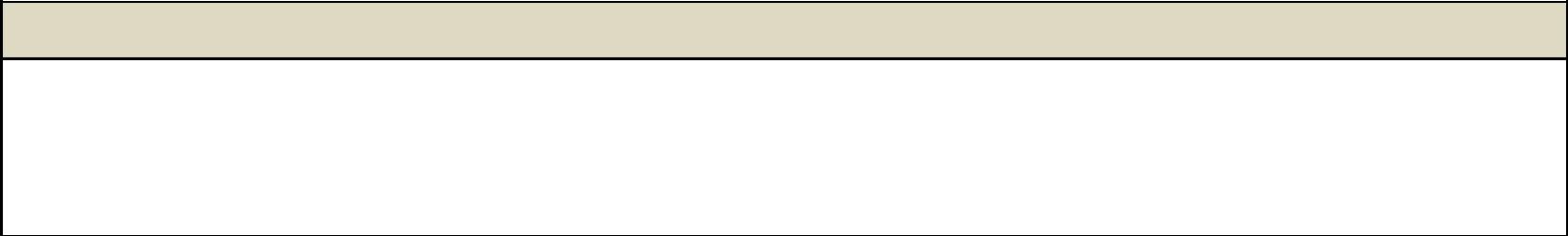 2. Opis potrzeb wskazujących na celowość wykonania zadania publicznego wraz z liczbą oraz opisem odbiorców tego zadaniaNależy w tym miejscu:przedstawić diagnozę sytuacji (potrzebę/brak/problem), z której wynika cel realizacji projektu;wskazać, dla jakiej grupy odbiorców kierowany jest projekt;wskazać liczbę odbiorców;określić zasięg zadania;Należy określić, czy podstawą są zasady określone w statucie, pełnomocnictwo czy też inna podstawa.2opisać dlaczego projekt jest ważny i potrzebny określonej grupie odbiorców.Opis może być zbudowany w oparciu o zdiagnozowany problem społeczny. Mogą się w nim znaleźć odwołania do oficjalnych dokumentów, raportów, programów i strategii, badań i obserwacji własnych.W przypadku działań artystycznych opis adresatów to np.: opis publiczności, uczestników warsztatów czy innych działań.Opis grupy adresatów powinien być precyzyjny. Należy unikać sformułowań typu: „wszyscy mieszkańcy gminy i turyści" lub „seniorzy oraz wszyscy chętni".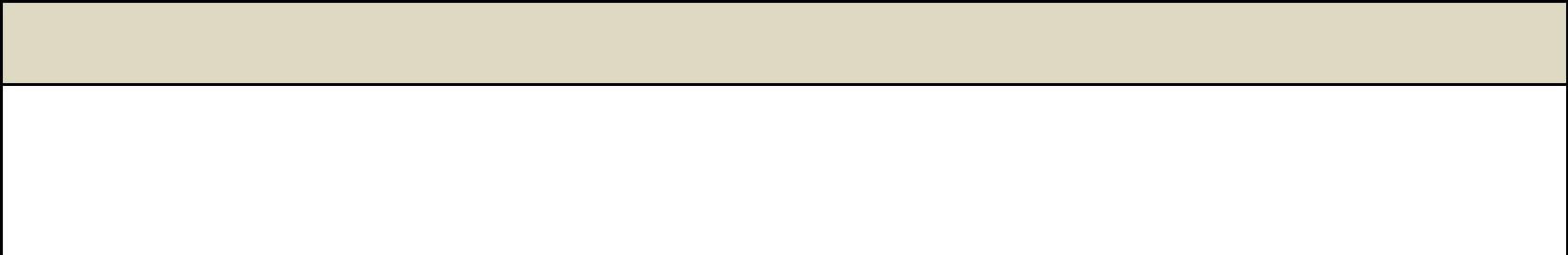 Uzasadnienie potrzeby dofinansowania z dotacji inwestycji związanych z realizacją zadania publicznego, w szczególności ze wskazaniem, w jaki sposób przyczyni się to do podwyższenia standardu realizacji zadania3)Należy wpisać: NIE DOTYCZY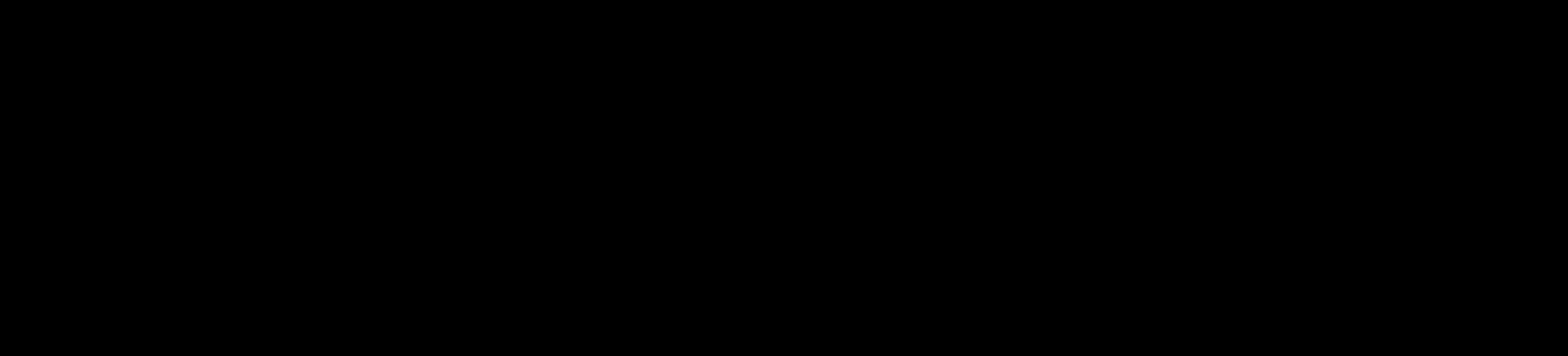 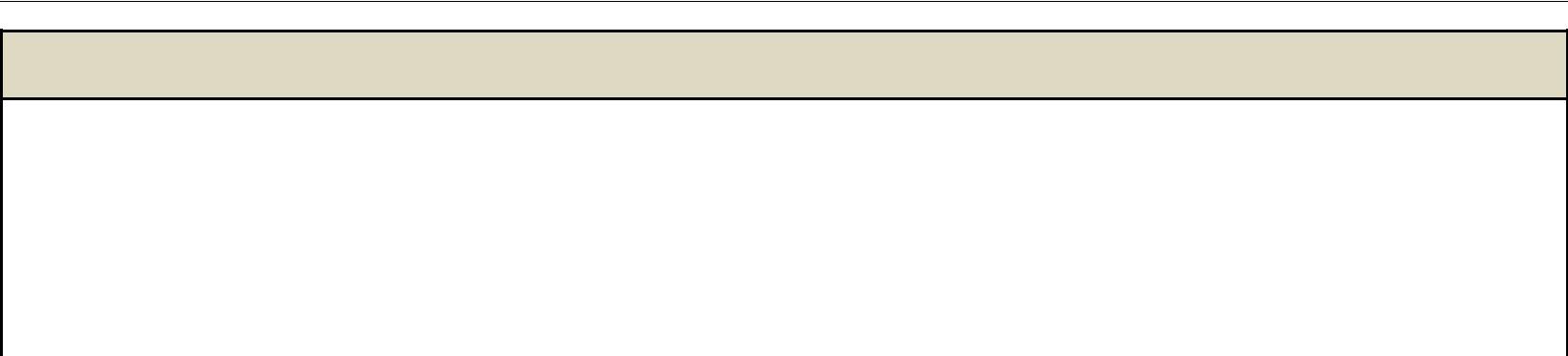 4. Zakładany(-ne) cel(e) realizacji zadania publicznegoCele zadania powinny wynikać z diagnozy opisanej w pkt. 2 i bezpośrednio przekładać się na działania.Oferent może realizować poprzez projekt jeden lub więcej celów.Cele powinny być konkretne, mierzalne, możliwe do realizacji, określone w czasie, opisane możliwie krótko.Należy zwrócić szczególną uwagę na sposób realizacji poszczególnych celów, czyli jak mamy zamiar je osiągnąć.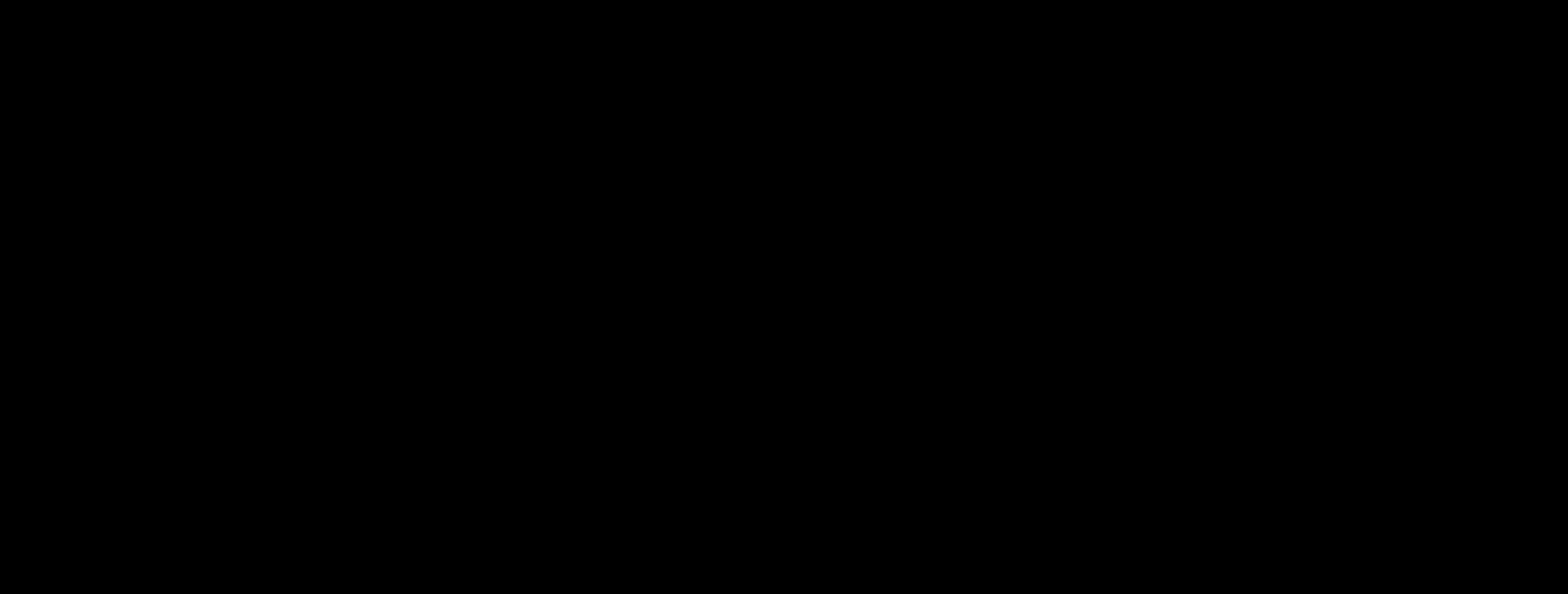 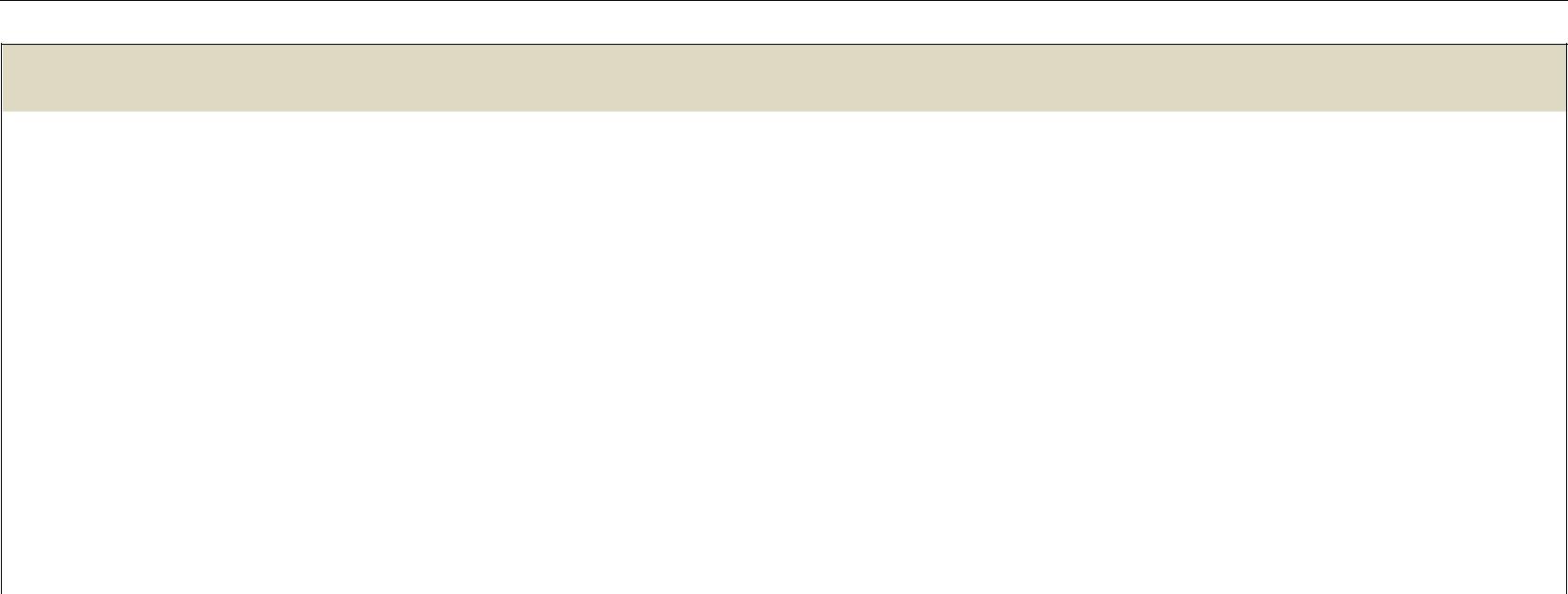 Opis zakładanych rezultatów realizacji zadania publicznego (należy opisać zakładane rezultaty zadania publicznego – czy będą trwałe oraz w jakim stopniu realizacja zadania przyczyni się do osiągnięcia jego celu)Rezultaty mogą być ilościowe i jakościowe. Należy zwrócić szczególną uwagę na wskazanie rezultatów liczbowych, tj. ilość osób biorących udział w zadaniu, ilość/liczba godzin zajęć/warsztatów/treningów/wydarzeń. Należy również wpisać rezultaty odnoszące się do poszczególnych celów oraz określić ich trwałość.Uwaga! W sprawozdaniu z realizacji zadania publicznego trzeba będzie wskazać, w jaki sposób zmierzono zakładane rezultaty.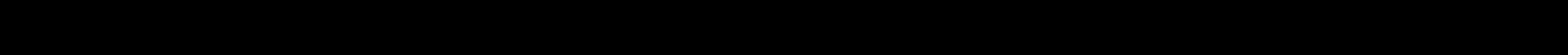 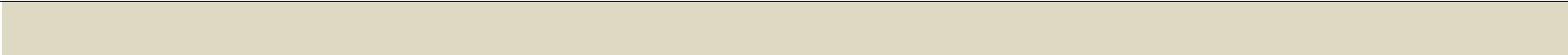 Dodatkowe informacje dotyczące rezultatów realizacji zadania publicznego4)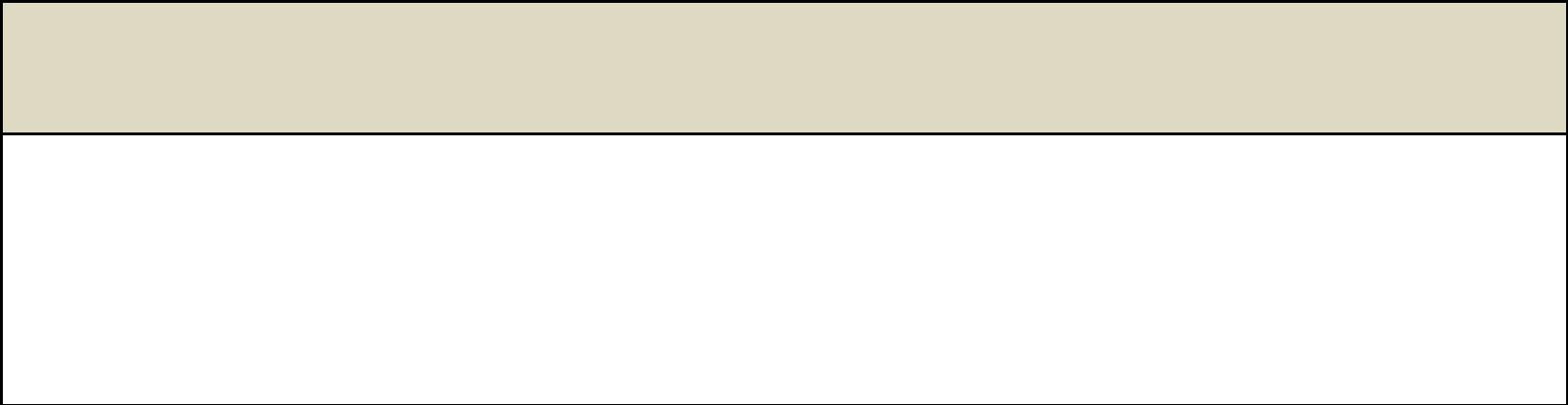 6. Opis poszczególnych działań w zakresie realizacji zadania publicznego (opis musi być spójny z harmonogramem; ponadto opis powinien zawierać liczbowe określenie skali działań planowanych przy realizacji zadania publicznego, np. liczbę świadczeń udzielanych tygodniowo, miesięcznie, liczbę odbiorców; przy opisie działania oferent może dokonać analizy wystąpienia ryzyka w trakcie realizacji zadania publicznego)W tym miejscu należy przedstawić szczegółowo wykaz działań, uwzględniając np. liczbę wydarzeń, ich rodzaje, tematy, wykonawców. Opis musi być spójny z harmonogramem oraz kosztorysem.Opis powinien zawierać liczbowe określenie skali działań planowanych przy realizacji zadania publicznego, np. liczbę świadczeń udzielanych tygodniowo, miesięcznie, liczbę odbiorców.Oferent może dokonać w tym miejscu analizy wystąpienia ryzyka w trakcie realizacji zadania publicznego. Należy używać konsekwentnie tego samego nazewnictwa w opisie poszczególnych działań, harmonogramie kosztorysie.3)Wypełnić tylko w przypadku ubiegania się o dofinansowanie inwestycji.4)Wypełnić jedynie w przypadku, gdy organ w ogłoszeniu o otwartym konkursie ofert wskazał te informacje jako obowiązkowe.3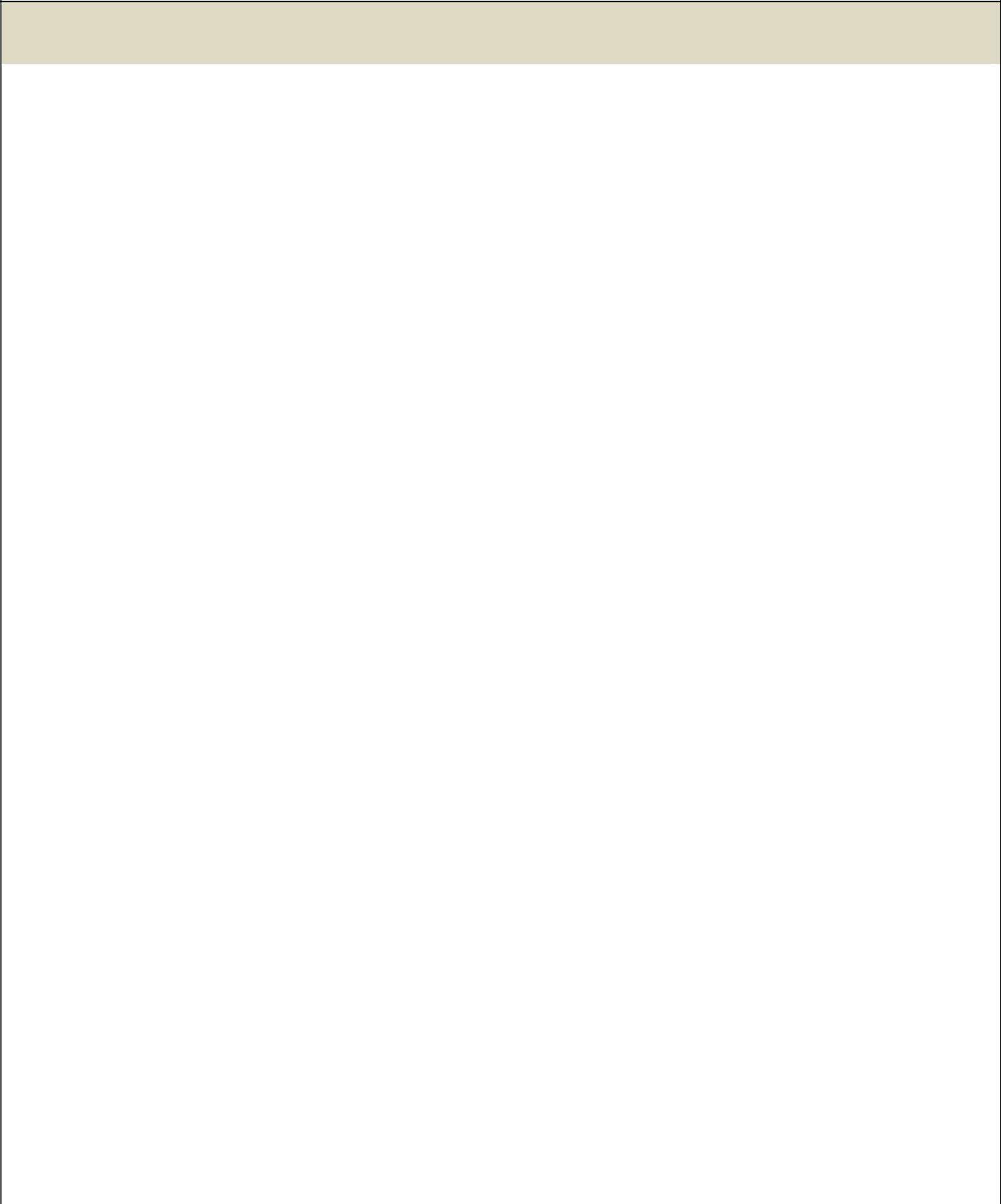 7. Harmonogram na rok 2018(należy podać terminy rozpoczęcia i zakończenia poszczególnych działań; w przypadku oferty wspólnej obok nazwy działania należy podać nazwę oferenta realizującego dane działanie; w przypadku większej liczby działań istnieje możliwość dodania kolejnych wierszy)Dotyczy zakresu działania tej części zadania, która będzie realizowana przez podmiot niebędący stroną umowy, o którym mowa w art. 16 ust. 4 ustawy z dnia 24 kwietnia 2003 r. o działalności pożytku publicznego i o wolontariacie.48. Kalkulacja przewidywanych kosztów na rok 2018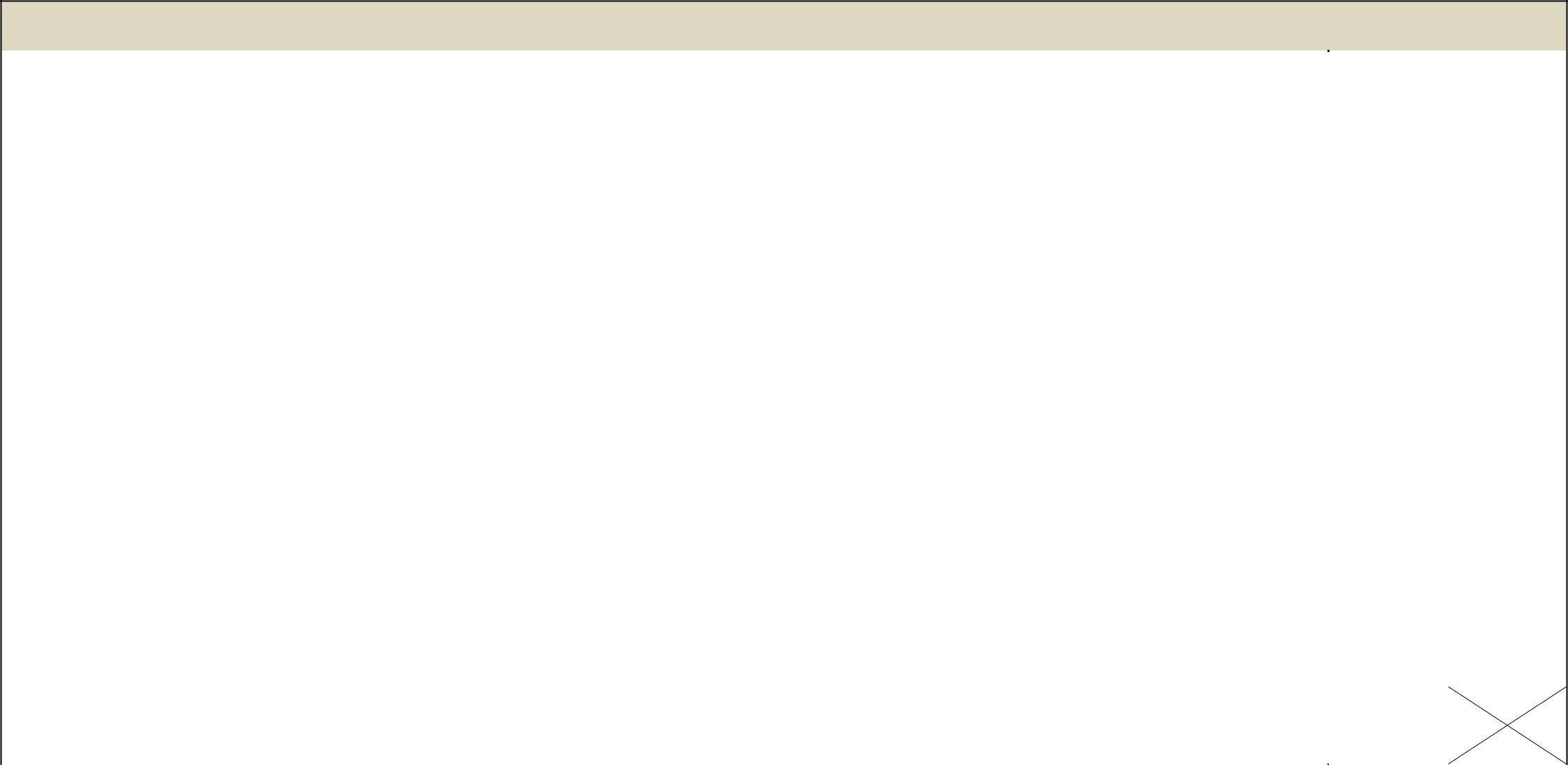 (w przypadku większej liczby kosztów istnieje możliwość dodawania kolejnych wierszy)Na przykład środki finansowe oferenta, inne środki publiczne (np. dotacje), świadczenia pieniężne od odbiorców zadania.Wkładem osobowym są praca społeczna członków i świadczenia wolontariuszy planowane do zaangażowania w realizację zadania publicznego.Wypełnić jedynie w przypadku, gdy organ w ogłoszeniu o otwartym konkursie ofert wskazał podanie tych informacji jako obowiązkowe.Wkładem rzeczowym są np. nieruchomości, środki transportu, maszyny, urządzenia. Zasobem rzeczowym może być również zasób udostępniony, względnie usługa świadczona na rzecz tej organizacji przez inny podmiot nieodpłatnie (np. usługa transportowa, hotelowa, poligraficzna itp.) planowana do wykorzystania w realizacji zadania publicznego.Należy wpisać koszty bezpośrednio związane z celem realizowanego zadania publicznego. W przypadku oferty wspólnej powyższe koszty należy wpisać dla każdego oferenta oddzielnie. W przypadku większej liczby kosztów istnieje możliwość dodawania kolejnych wierszy.5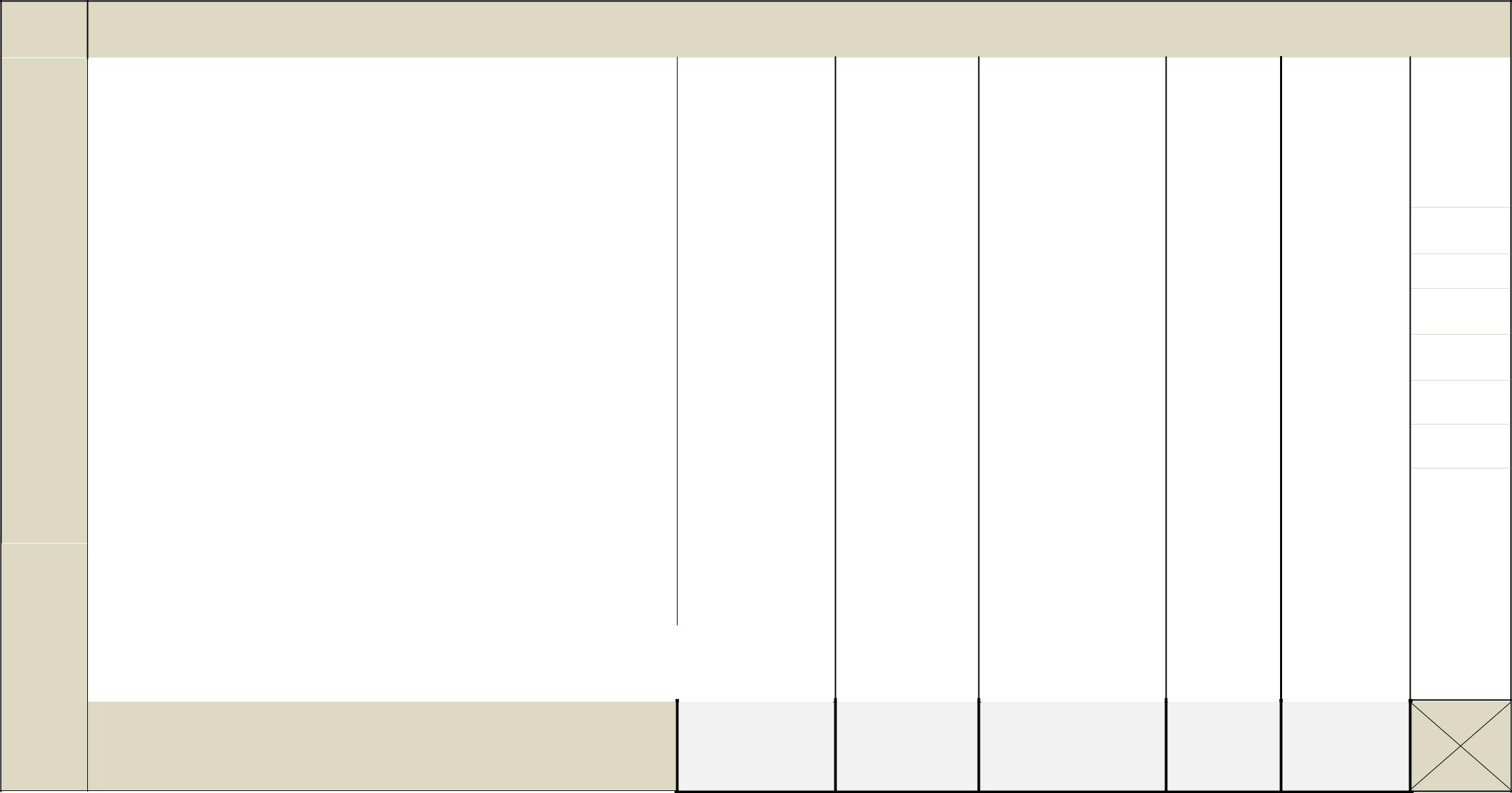 Koszty obsługi zadania publicznego, w tym koszty administracyjne11)(suma kosztów merytorycznych oraz obsługi zadania publicznego)Należy wpisać koszty obsługi zadania, które są związane z wykonywaniem działań o charakterze administracyjnym, nadzorczym i kontrolnym, w tym z obsługą finansową i prawną projektu. W przypadku oferty wspólnej powyższe koszty należy wpisać dla każdego oferenta oddzielnie. W przypadku większej liczby kosztów istnieje możliwość dodawania kolejnych wierszy.Dotyczy oferty wspólnej. W przypadku większej liczby oferentów istnieje możliwość dodawania kolejnych wierszy.69. Przewidywane źródła finansowania zadania publicznego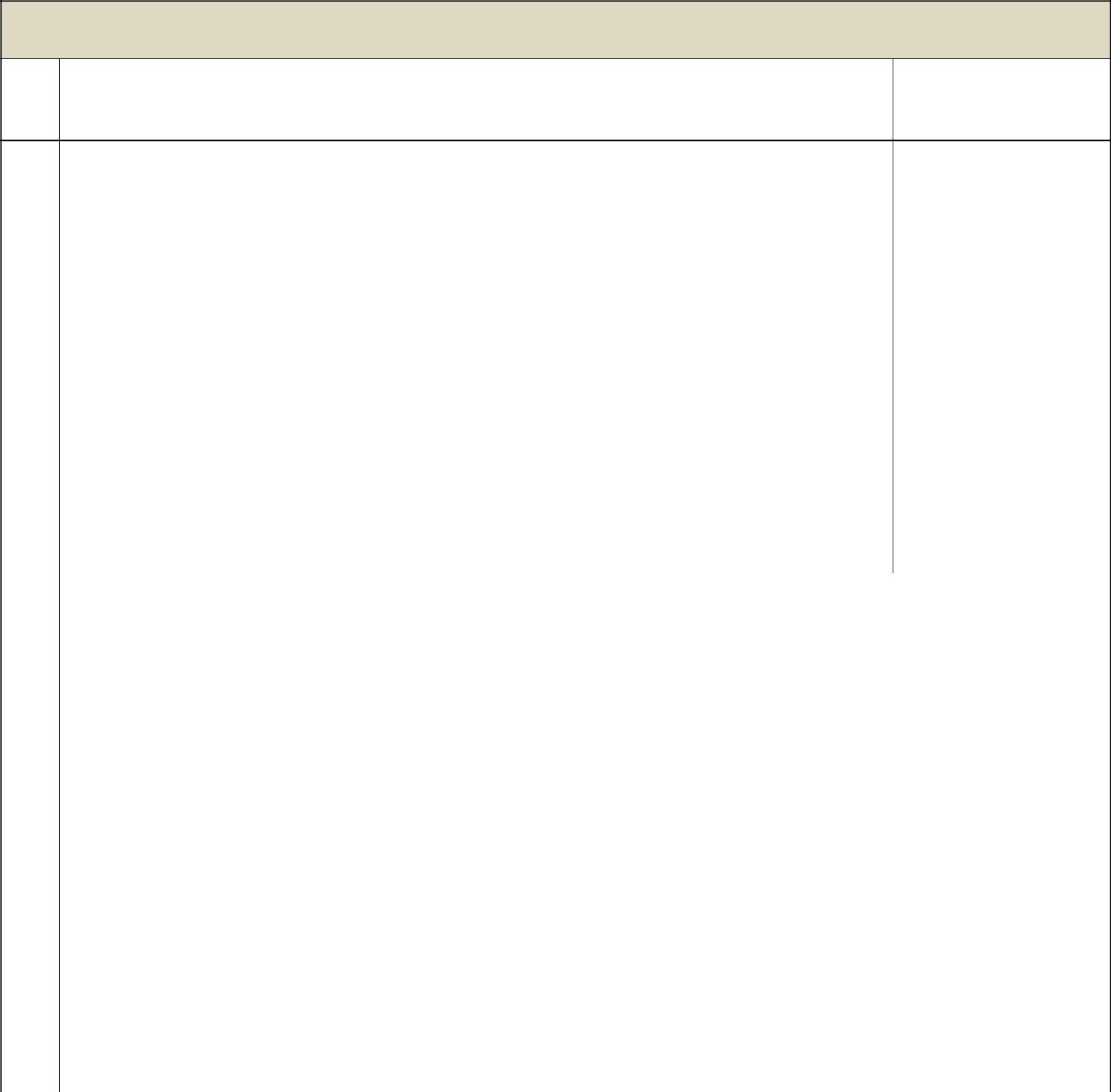 Wypełnić jedynie w przypadku wsparcia realizacji zadania publicznego.Na przykład dotacje z budżetu państwa lub budżetu jednostki samorządu terytorialnego, funduszy celowych, środki z funduszy strukturalnych.Wypełnić jedynie w przypadku, gdy kalkulacja przewidywanych kosztów obejmowała wycenę wkładu rzeczowego.Procentowy udział kwoty dotacji, o której mowa w pkt 1, w całkowitych kosztach zadania publicznego należy podać z dokładnością do dwóch miejsc po przecinku.Procentowy udział innych środków finansowych, o których mowa w pkt 2, w stosunku do wnioskowanej kwoty dotacji należy podać z dokładnością do dwóch miejsc po przecinku.Procentowy udział środków niefinansowych, o których mowa w pkt 3, w stosunku do wnioskowanej kwoty dotacji należy podać z dokładnością do dwóch miejsc po przecinku.7Informacja o zamiarze odpłatnego wykonania zadania19) (jeżeli oferent(-nci) przewiduje(-ją) pobieranie świadczeń pieniężnych od odbiorców zadania, należy opisać, jakie będą warunki pobierania tych świadczeń, jaka będzie wysokość świadczenia poniesiona przez pojedynczego odbiorcę oraz jaka będzie łączna wartość świadczeń)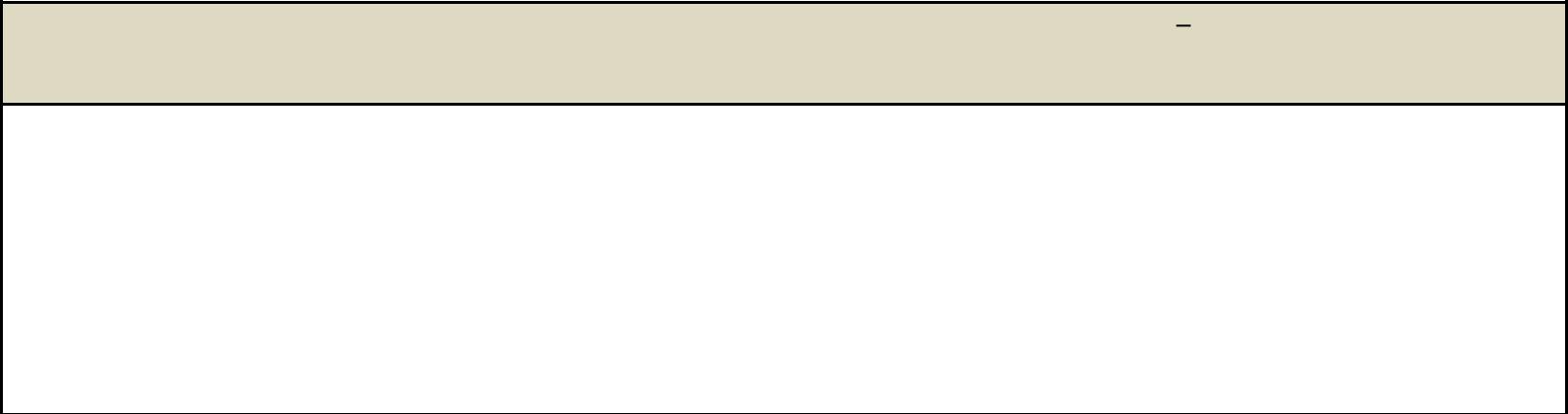 Jeżeli oferent przewiduje pobieranie świadczeń pieniężnych od odbiorców zadania, należy opisać jakie będą warunki pobierania tych świadczeń, jaka będzie wysokość świadczenia poniesionego przez pojedynczego odbiorcę oraz jaka będzie łączna wartość świadczeń.Podana kwota MUSI być identyczna jak kwota wpisana w tabeli 9: „Przewidywane źródła finansowania zadania publicznego”, rubryka 2.2 „Świadczenia pieniężne od odbiorców zadania publicznego”.Jeżeli nie przewidujemy pobierania opłat od adresatów zadania – wpisujemy „NIE DOTYCZY”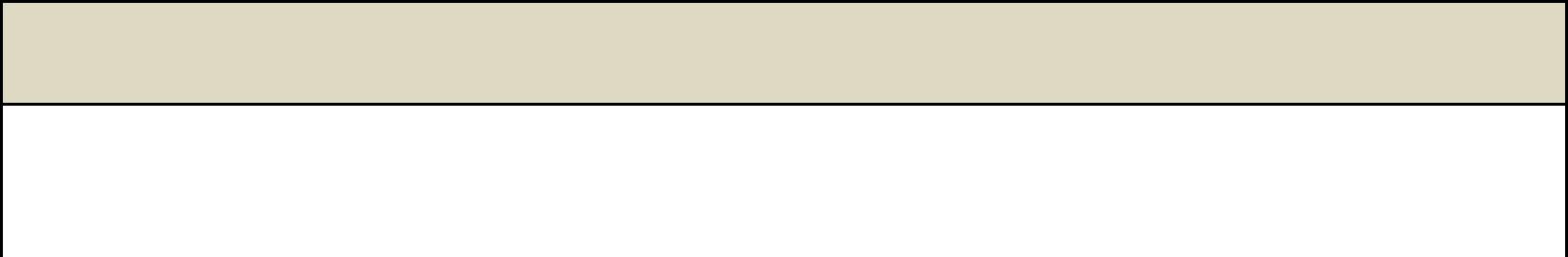 Zasoby kadrowe przewidywane do zaangażowania przy realizacji zadania publicznego (należy opisać kwalifikacje osób oraz ich sposób zaangażowania w realizację poszczególnych działań, z uwzględnieniem wolontariuszy oraz członków stowarzyszeń świadczących pracę społecznie)Należy wpisać opis poszczególnych stanowisk koniecznych do realizacji zadań określonych w projekcie wraz z podaniem kompetencji osób, które będą wykonywać dane zadania.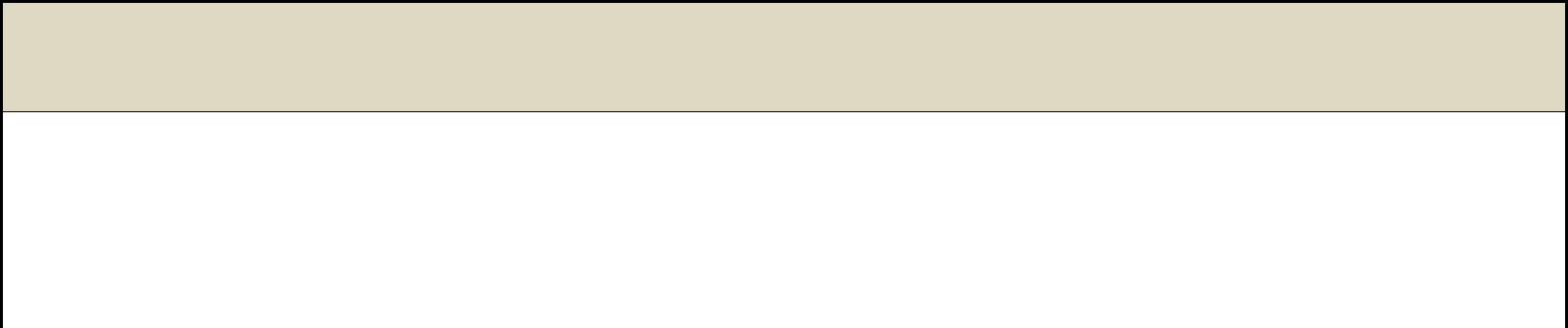 Wycena wkładu osobowego przewidzianego do zaangażowania przy realizacji zadania publicznego (należy opisać sposób wyceny wkładu osobowego7), który zostanie zaangażowany przy realizacji zadania, wraz z podaniem cen rynkowych, na których podstawie jest szacowana jego wartość)Należy opisać sposób wyceny pracy wolontariuszy i osób pracujących społecznie, którzy zostaną zaangażowani do realizacji zadania, wraz z podaniem cen rynkowych, na których podstawie jest szacowana jej wartość (zł/h).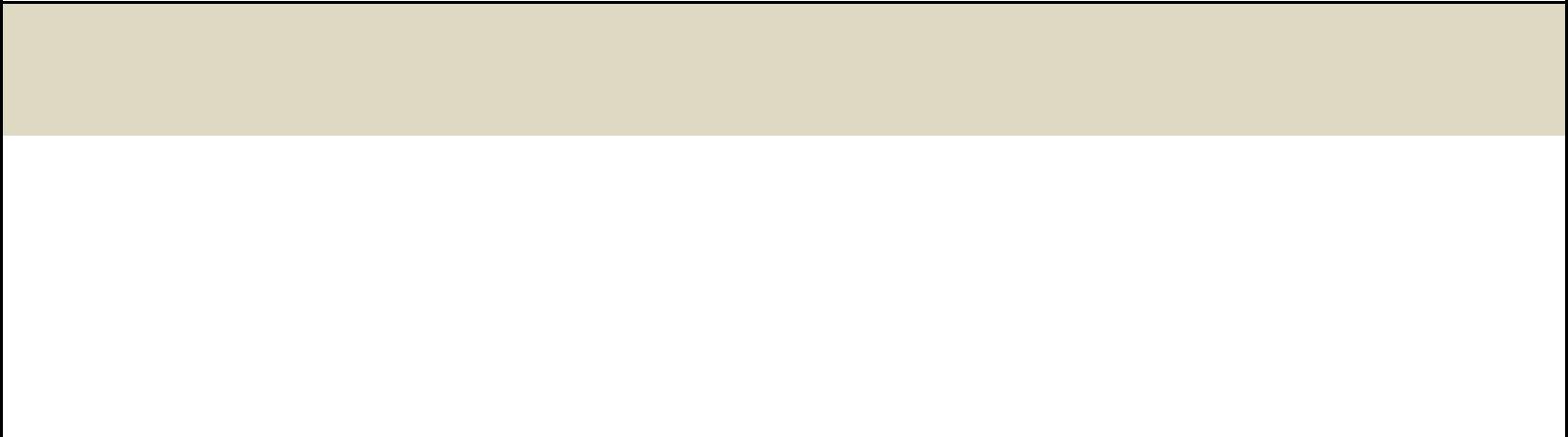 Wkład rzeczowy przewidziany do wykorzystania przy realizacji zadania publicznego (należy szczegółowo opisać zasady oraz sposób wykorzystania wkładu rzeczowego9) w realizację poszczególnych działań oraz, o ile kalkulacja przewidywanych kosztów obejmowała wycenę wkładu rzeczowego, opisać sposób jego wyceny wraz z podaniem cen rynkowych, na których podstawie jest szacowana jego wartość)Należy szczegółowo opisać zasady oraz sposób wykorzystania wkładu rzeczowego w realizację poszczególnych działańoraz, o ile kalkulacja przewidywanych kosztów obejmowała wycenę wkładu rzeczowego, opisać sposób jego wyceny wraz z podaniem cen rynkowych, na których podstawie jest szacowana jego wartość. Opisujemy pozafinansowy wkład własny rzeczowy, który ma istotny wpływ na realizację zadania (np. lokal, środki transportu).Uwaga! W ogłoszonych konkursach, nie wymaga się wyszacowania finansowego wkładu rzeczowego.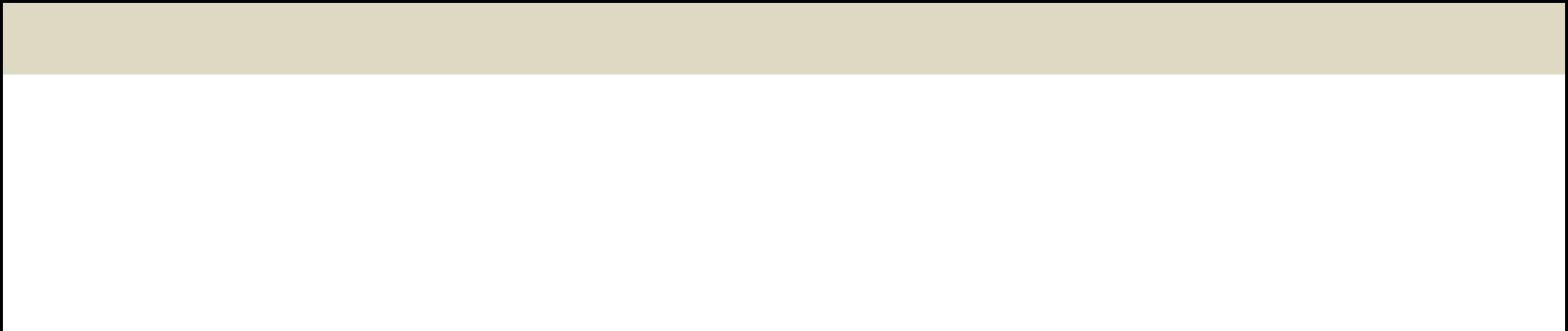 Inne informacje, które mogą mieć znaczenie przy ocenie oferty, w tym odnoszące się do kalkulacji przewidywanych kosztów oraz oświadczeń zawartych na końcu ofertyNależy opisać inne dodatkowe informacje mogące mieć wpływ na ocenę oferty.Np. Zakup sprzętu do zajęć; Zakup nagród – opisanie szczegółowo zestawu/kompletu - „co wchodzi w skład danego zestawu, kompletu”.Np. Jeżeli dany wydatek jest stosunkowo wyższy od przeciętnej ceny rynkowej (sprzęt specjalistyczny, sprzęt sportowy, wykładowca/specjalista) – opisać „dlaczego?”, uzasadnić wybór.Pobieranie świadczeń pieniężnych od odbiorców zadania jest realizowane wyłącznie w ramach prowadzonej odpłatnej działalności pożytku publicznego.8Informacje o wcześniejszej działalności oferenta(-tów) w zakresie, którego dotyczy zadanie publiczne, w tym informacje obejmujące dotychczasowe doświadczenia oferenta(-tów) w realizacji podobnych zadań publicznych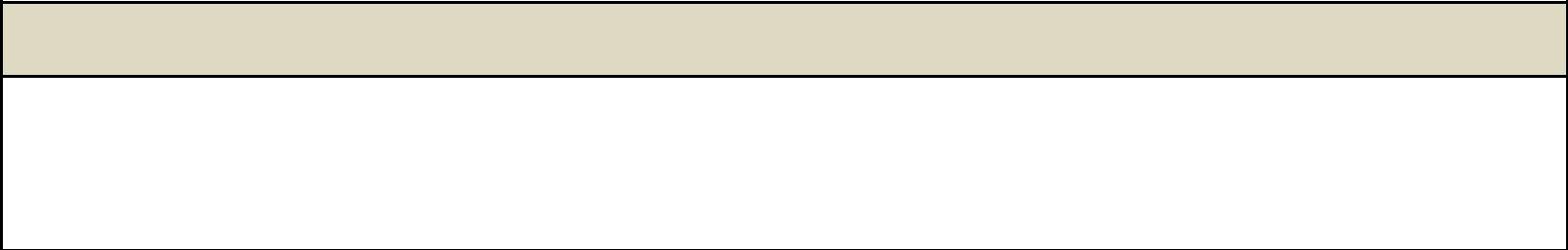 Należy opisać doświadczenia oferenta w zakresie realizacji dotychczasowych zadań publicznych (do 5 lat wstecz).Oświadczam (my), że:	UWAGA! WSZYSTKIE OŚWIADCZENIE MUSZĄ ZOSTAĆ WYPEŁNIONE:proponowane zadanie publiczne będzie realizowane wyłącznie w zakresie działalności pożytku publicznego oferenta(-tów);pobieranie świadczeń pieniężnych będzie się odbywać wyłącznie w ramach prowadzonej odpłatnej działalności pożytku publicznego*;oferent* / oferenci* składający niniejszą ofertę nie zalega(-ją)* / zalega (-ją)* z opłacaniem należności z tytułu zobowiązań podatkowych;oferent* / oferenci* składający niniejszą ofertę nie zalega (-ją)* / zalega(-ją)* z opłacaniem należności z tytułu składek na ubezpieczenia społeczne;dane zawarte w części II niniejszej oferty są zgodne z Krajowym Rejestrem Sądowym* / właściwą ewidencją*;i przekazywaniem danych osobowych, a także wprowadzaniem ich do systemów informatycznych, osoby, których dotyczą te dane, złożyły stosowne oświadczenia zgodnie z ustawą z dnia 29 sierpnia 1997 r. o ochronie danych osobowych (Dz. U. z 2016 r. poz. 922);zapoznano się z treścią ogłoszenia otwartego konkursu ofert na zadania publiczne Powiatu Bielskiego w 2018 roku w zakresie: kultury, sztuki, ochrony dóbr kultury i dziedzictwa narodowego*, wspierania i upowszechniania kulturyfizycznej*, turystyki i krajoznawstwa*;9)  oferent*  /  oferenci*  składający  niniejszą  ofertę  jest/są*  posiadaczem/posiadaczami*  konta  bankowego:  Bank............................................	nr konta .......................................................OFERTA MA ZOSTAĆ PODPISANA PRZEZ OSOBY UPRAWNIONE STATUTOWO BĄDŹ UPOWAŻNIONE W TYM CELU (W PRZYPADKU BRAKU PIECZĘCI IMIENNEJ WYMAGANE JEST ZŁOŻENIE CZYTELNYCH PODPISÓW)....................................................................................................................................................................................................(podpis osoby upoważnionej lub podpisyosób upoważnionych do składania oświadczeńwoli w imieniu oferentów)Data ........................................................Załącznik:Kopia umowy lub statutu spółki potwierdzona za zgodność z oryginałem – wyłącznie w przypadku, gdy oferent jest spółką prawa handlowego, o której mowa w art. 3 ust. 3 pkt 4 ustawy z dnia 24 kwietnia 2003 r.o	działalności	pożytku	publicznego	i	o	wolontariacie.9101. Organ administracji publicznej,Urząd Gminy LiniaUrząd Gminy LiniaUrząd Gminy LiniaUrząd Gminy LiniaUrząd Gminy LiniaUrząd Gminy Liniado którego jest adresowana ofertaUrząd Gminy LiniaUrząd Gminy LiniaUrząd Gminy LiniaUrząd Gminy LiniaUrząd Gminy LiniaUrząd Gminy Liniado którego jest adresowana ofertaNależy wpisać w zależności od zakresu zadań:Należy wpisać w zależności od zakresu zadań:Należy wpisać w zależności od zakresu zadań:Należy wpisać w zależności od zakresu zadań:Należy wpisać w zależności od zakresu zadań:Należy wpisać w zależności od zakresu zadań:1. Rodzaj ogłoszonego konkursu zg. z ogłoszeniem konkursowym:1. Rodzaj ogłoszonego konkursu zg. z ogłoszeniem konkursowym:1. Rodzaj ogłoszonego konkursu zg. z ogłoszeniem konkursowym:1. Rodzaj ogłoszonego konkursu zg. z ogłoszeniem konkursowym:1. Rodzaj ogłoszonego konkursu zg. z ogłoszeniem konkursowym:1. Rodzaj ogłoszonego konkursu zg. z ogłoszeniem konkursowym:- Wspieranie i upowszechnianie kultury fizycznej;- Wspieranie i upowszechnianie kultury fizycznej;- Wspieranie i upowszechnianie kultury fizycznej;- Wspieranie i upowszechnianie kultury fizycznej;- Wspieranie i upowszechnianie kultury fizycznej;- Wspieranie i upowszechnianie kultury fizycznej;2. Rodzaj zadania publicznego1)- Kultura, sztuka, ochrona dóbr kultury;- Kultura, sztuka, ochrona dóbr kultury;- Kultura, sztuka, ochrona dóbr kultury;- Kultura, sztuka, ochrona dóbr kultury;- Kultura, sztuka, ochrona dóbr kultury;- Kultura, sztuka, ochrona dóbr kultury;- Turystyka i krajoznawstwo;- Przeciwdziałanie alkoholizmowi;- Rehabilitacja społeczna i zdrowotna. - Turystyka i krajoznawstwo;- Przeciwdziałanie alkoholizmowi;- Rehabilitacja społeczna i zdrowotna. 2. Jedno wybrane szczegółowe zadanie uwzględnione w § 1 ust. 22. Jedno wybrane szczegółowe zadanie uwzględnione w § 1 ust. 22. Jedno wybrane szczegółowe zadanie uwzględnione w § 1 ust. 22. Jedno wybrane szczegółowe zadanie uwzględnione w § 1 ust. 22. Jedno wybrane szczegółowe zadanie uwzględnione w § 1 ust. 22. Jedno wybrane szczegółowe zadanie uwzględnione w § 1 ust. 2ogłoszonych konkursów. Jeżeli zakres merytoryczny projektu obejmujeogłoszonych konkursów. Jeżeli zakres merytoryczny projektu obejmujeogłoszonych konkursów. Jeżeli zakres merytoryczny projektu obejmujeogłoszonych konkursów. Jeżeli zakres merytoryczny projektu obejmujeogłoszonych konkursów. Jeżeli zakres merytoryczny projektu obejmujeogłoszonych konkursów. Jeżeli zakres merytoryczny projektu obejmujewięcej niż jedno zadanie, należy wybrać jedno wiodące.więcej niż jedno zadanie, należy wybrać jedno wiodące.więcej niż jedno zadanie, należy wybrać jedno wiodące.więcej niż jedno zadanie, należy wybrać jedno wiodące.więcej niż jedno zadanie, należy wybrać jedno wiodące.więcej niż jedno zadanie, należy wybrać jedno wiodące.3. Tytuł zadania publicznegoNazwa własna zadaniaNazwa własna zadaniaNazwa własna zadaniaNazwa własna zadaniaNazwa własna zadania3. Tytuł zadania publicznegoDataNależy wpisaćDataDataDatarozpoczęciaprzewidywanezakończeniazakończeniazakończeniadaty początku i końca4. Termin realizacji zadania publicznegoprojektu. Daty powinnyuwzględniać działaniaprzygotowawcze ipodsumowujące.Zakładane rezultaty zadania publicznegoPlanowany poziom osiągnięciaSposób monitorowania rezultatów / źródłoZakładane rezultaty zadania publicznegorezultatów (wartość docelowa)informacji o osiągnięciu wskaźnikarezultatów (wartość docelowa)informacji o osiągnięciu wskaźnikaNależy wpisać: NIE DOTYCZYNależy wpisać: NIE DOTYCZYNależy wpisać: NIE DOTYCZYNależy wpisać: NIE DOTYCZYNależy wpisać: NIE DOTYCZYNależy wpisać: NIE DOTYCZYNazwa działaniaNazwa działaniaLp.Nazwa działaniaNazwa działaniaPlanowanyZakres działaniarealizowanyLp.(w przypadku oferty wspólnej przy nazwie działania należy wskazać(w przypadku oferty wspólnej przy nazwie działania należy wskazać(w przypadku oferty wspólnej przy nazwie działania należy wskazaćPlanowanyprzez podmiot niebędącyprzez podmiot niebędący(w przypadku oferty wspólnej przy nazwie działania należy wskazać(w przypadku oferty wspólnej przy nazwie działania należy wskazać(w przypadku oferty wspólnej przy nazwie działania należy wskazaćtermin realizacjiprzez podmiot niebędącyprzez podmiot niebędącyoferenta odpowiedzialnego za realizację działania)oferenta odpowiedzialnego za realizację działania)termin realizacjistroną umowy5)stroną umowy5)oferenta odpowiedzialnego za realizację działania)oferenta odpowiedzialnego za realizację działania)stroną umowy5)stroną umowy5)W tym miejscu należy wpisaćW tym miejscu należy wpisaćW tym miejscu należy wpisaćW tym miejscu należy wpisaćW tym miejscu należy wpisaćW tym miejscu należy wpisaćRozpisać WSZYSTKIE zadania wg. etapów (kolejności) ichRozpisać WSZYSTKIE zadania wg. etapów (kolejności) ichRozpisać WSZYSTKIE zadania wg. etapów (kolejności) ichRozpisać WSZYSTKIE zadania wg. etapów (kolejności) ichRozpisać WSZYSTKIE zadania wg. etapów (kolejności) ichNależy podać terminyzakres merytoryczny działania,zakres merytoryczny działania,zakres merytoryczny działania,realizacji; wskazać poszczególne grupy i terminy szkoleń/zajęćrealizacji; wskazać poszczególne grupy i terminy szkoleń/zajęćrealizacji; wskazać poszczególne grupy i terminy szkoleń/zajęćrealizacji; wskazać poszczególne grupy i terminy szkoleń/zajęćrealizacji; wskazać poszczególne grupy i terminy szkoleń/zajęćrozpoczęcia i zakończeniaktórego realizację Oferentktórego realizację Oferentktórego realizację Oferenttreningowych/ warsztatów/wydarzeń; określić także liczbowątreningowych/ warsztatów/wydarzeń; określić także liczbowątreningowych/ warsztatów/wydarzeń; określić także liczbowątreningowych/ warsztatów/wydarzeń; określić także liczbowątreningowych/ warsztatów/wydarzeń; określić także liczbowąposzczególnych działań.powierza podmiotowipowierza podmiotowipowierza podmiotowiskalę działań planowanych przy realizacji zadania (np. ilośćskalę działań planowanych przy realizacji zadania (np. ilośćskalę działań planowanych przy realizacji zadania (np. ilośćskalę działań planowanych przy realizacji zadania (np. ilośćskalę działań planowanych przy realizacji zadania (np. ilośćJeśli jest to możliwe,niebędącemu stroną umowyniebędącemu stroną umowyniebędącemu stroną umowyświadczeń udzielanych tygodniowo itp.)świadczeń udzielanych tygodniowo itp.)świadczeń udzielanych tygodniowo itp.)świadczeń udzielanych tygodniowo itp.)świadczeń udzielanych tygodniowo itp.)posługujemy się konkretnymi(podmiotowi prawnemu,(podmiotowi prawnemu,(podmiotowi prawnemu,datami lubosobie prowadzącej działalnośćosobie prowadzącej działalnośćosobie prowadzącej działalnośćokresami/miesiącami.gospodarczą, itp.)gospodarczą, itp.)gospodarczą, itp.)- dotyczy tylko powierzenia- dotyczy tylko powierzenia- dotyczy tylko powierzeniapodmiotowi zadania , wpodmiotowi zadania , wpodmiotowi zadania , wpozostałych wypadkachpozostałych wypadkachpozostałych wypadkachwpisujemy nie dotyczywpisujemy nie dotyczywpisujemy nie dotyczyKategoriaKategoriaKategoriaKategoriaRodzaj kosztówRodzaj kosztówRodzaj kosztówRodzaj kosztówRodzaj kosztówRodzaj kosztówRodzaj kosztówRodzaj kosztówRodzaj kosztówRodzaj kosztówRodzaj kosztówLiczbaLiczbaLiczbaLiczbaLiczbaLiczbaLiczbaLiczbaLiczbaKosztKosztKosztRodzajRodzajRodzajRodzajRodzajRodzajRodzajRodzajRodzajKosztKosztKosztKosztz wnioskowanejz wnioskowanejz wnioskowanejz wnioskowanejz wnioskowanejz wnioskowanejz wnioskowanejz wnioskowanejz innych środkówz innych środkówz innych środkówz innych środkówz innych środkówz innych środkówz innych środkówz innych środkówz wkładuz wkładuz wkładuz wkładuz wkładuz wkładuz wkładuz wkładuz wkładuNumer(y) lubNumer(y) lubNumer(y) lubkosztukosztukosztukosztu(należy uwzględnić wszystkie(należy uwzględnić wszystkie(należy uwzględnić wszystkie(należy uwzględnić wszystkie(należy uwzględnić wszystkie(należy uwzględnić wszystkie(należy uwzględnić wszystkie(należy uwzględnić wszystkie(należy uwzględnić wszystkie(należy uwzględnić wszystkie(należy uwzględnić wszystkie(należy uwzględnić wszystkiejednostekjednostekjednostekjednostekjednostekjednostekjednostekjednostekjednostekjednostkowyjednostkowyjednostkowyjednostkowyjednostkowyjednostkowyjednostkowyjednostkowyjednostkowymiarymiarymiarymiarymiarymiarymiarymiarycałkowitycałkowitycałkowitycałkowitycałkowitycałkowitycałkowitycałkowitycałkowitydotacjidotacjidotacjidotacjifinansowych6)finansowych6)finansowych6)finansowych6)finansowych6)finansowych6)finansowych6)finansowych6)osobowego7)osobowego7)osobowego7)rzeczowego8), 9)rzeczowego8), 9)rzeczowego8), 9)rzeczowego8), 9)rzeczowego8), 9)nazwa(-wy)nazwa(-wy)nazwa(-wy)nazwa(-wy)planowane koszty, w szczególnościplanowane koszty, w szczególnościplanowane koszty, w szczególnościplanowane koszty, w szczególnościplanowane koszty, w szczególnościplanowane koszty, w szczególnościplanowane koszty, w szczególnościplanowane koszty, w szczególnościplanowane koszty, w szczególnościplanowane koszty, w szczególnościplanowane koszty, w szczególnościplanowane koszty, w szczególnościplanowane koszty, w szczególnościplanowane koszty, w szczególności(w zł)(w zł)(w zł)(w zł)(w zł)(w zł)(w zł)(w zł)(w zł)(w zł)(w zł)(w zł)(w zł)(w zł)(w zł)(w zł)(w zł)(w zł)(w zł)działania(-łań)działania(-łań)działania(-łań)działania(-łań)działania(-łań)zakupu usług, zakupu rzeczy,zakupu usług, zakupu rzeczy,zakupu usług, zakupu rzeczy,zakupu usług, zakupu rzeczy,zakupu usług, zakupu rzeczy,zakupu usług, zakupu rzeczy,zakupu usług, zakupu rzeczy,zakupu usług, zakupu rzeczy,zakupu usług, zakupu rzeczy,zakupu usług, zakupu rzeczy,zakupu usług, zakupu rzeczy,zakupu usług, zakupu rzeczy,zgodniezgodniezgodniezgodniewynagrodzeń)wynagrodzeń)wynagrodzeń)wynagrodzeń)wynagrodzeń)wynagrodzeń)wynagrodzeń)wynagrodzeń)wynagrodzeń)wynagrodzeń)wynagrodzeń)wynagrodzeń)z harmonogra-z harmonogra-z harmonogra-z harmonogra-memmemmemmemIIIIIKoszty merytoryczne 10)Koszty merytoryczne 10)Koszty merytoryczne 10)Koszty merytoryczne 10)Koszty merytoryczne 10)Koszty merytoryczne 10)Koszty merytoryczne 10)Koszty merytoryczne 10)Koszty merytoryczne 10)Koszty merytoryczne 10)Koszty merytoryczne 10)Koszty merytoryczne 10)Koszty merytoryczne 10)Koszty merytoryczne 10)Koszty merytoryczne 10)Koszty merytoryczne 10)Koszty merytoryczne 10)NrNrNrNrKoszty po stronie:Koszty po stronie:Koszty po stronie:Koszty po stronie:Koszty po stronie:Koszty po stronie:Koszty po stronie:Koszty po stronie:Koszty po stronie:Koszty po stronie:Koszty po stronie:Koszty po stronie:NrNrNrNrpoz.poz.poz.poz.poz.………………………………………. :………………………………………. :………………………………………. :………………………………………. :………………………………………. :………………………………………. :………………………………………. :………………………………………. :………………………………………. :………………………………………. :………………………………………. :………………………………………. :………………………………………. :………………………………………. :………………………………………. :………………………………………. :………………………………………. :………………………………………. :………………………………………. :………………………………………. :………………………………………. :………………………………………. :………………………………………. :………………………………………. :(nazwa oferenta)(nazwa oferenta)(nazwa oferenta)(nazwa oferenta)(nazwa oferenta)(nazwa oferenta)(nazwa oferenta)(nazwa oferenta)(nazwa oferenta)(nazwa oferenta)(nazwa oferenta)(nazwa oferenta)PRZYKŁAD:PRZYKŁAD:PRZYKŁAD:PRZYKŁAD:PRZYKŁAD:PRZYKŁAD:PRZYKŁAD:1.1.1.1.1.1.Zakup piłek do siatkówkiZakup piłek do siatkówkiZakup piłek do siatkówkiZakup piłek do siatkówkiZakup piłek do siatkówkiZakup piłek do siatkówkiZakup piłek do siatkówkiZakup piłek do siatkówkiZakup piłek do siatkówki555550,0050,0050,00szt.szt.szt.szt.250,00250,00250,00250,00250,00250,00250,00-------I2.2.2.2.2.2.2.2.2.2.2.TransportTransportTransportTransportTransportTransportTransportTransportTransportTransportTransportTransportTransportTransportTransportTransportTransportTransportTransportTransportTransportTransportTransportTransportTransportTransportTransportTransportTransportTransportTransportTransportTransportTransportTransportTransportTransportTransportTransport10101010101010101010101010101010101010104,004,004,004,004,004,004,004,004,004,004,004,004,00zł/kmzł/kmzł/kmzł/kmzł/kmzł/kmzł/kmzł/kmzł/kmzł/kmzł/kmzł/kmzł/kmzł/kmzł/km40,0040,0040,0040,0040,0040,0040,0040,0040,0040,0040,0040,0040,0040,0040,0040,0040,0040,0040,0040,00----------II3.3.3.3.3.3.3.3.3.3.3.Transport – zawody wTransport – zawody wTransport – zawody wTransport – zawody wTransport – zawody wTransport – zawody wTransport – zawody wTransport – zawody wTransport – zawody wTransport – zawody wTransport – zawody wTransport – zawody wTransport – zawody wTransport – zawody wTransport – zawody wTransport – zawody wTransport – zawody wTransport – zawody wTransport – zawody wTransport – zawody wTransport – zawody wTransport – zawody wTransport – zawody wTransport – zawody wTransport – zawody wTransport – zawody wTransport – zawody wTransport – zawody wTransport – zawody wTransport – zawody wTransport – zawody wTransport – zawody wTransport – zawody wTransport – zawody wTransport – zawody wTransport – zawody wTransport – zawody wTransport – zawody wTransport – zawody w11111111111111111111500,00500,00500,00500,00500,00500,00500,00500,00500,00500,00500,00500,00500,00usługausługausługausługausługausługausługausługausługausługausługausługausługausługausługa500,00500,00500,00500,00500,00500,00500,00500,00500,00500,00500,00500,00500,00500,00500,00500,00500,00500,00500,00500,00----------IIKielcachKielcachKielcach3.3.3.3.ProwadzenieProwadzenieProwadzenieProwadzenieProwadzenieProwadzenieProwadzenieProwadzenieProwadzenieProwadzenieProwadzenieProwadzenieProwadzenieProwadzenieProwadzenie11111111111111111111500,00500,00500,00500,00500,00500,00500,00500,00500,00500,00500,00500,00500,00umowaumowaumowaumowaumowaumowaumowaumowaumowaumowa500,00500,00500,00500,00500,00500,00500,00500,00500,00500,00500,00---------500,00500,00500,00500,00500,00500,00500,00500,00--IIIwarsztatów/zajęćwarsztatów/zajęćwarsztatów/zajęćwarsztatów/zajęćwarsztatów/zajęćwarsztatów/zajęćwarsztatów/zajęćwarsztatów/zajęćwarsztatów/zajęćwarsztatów/zajęćwarsztatów/zajęćwarsztatów/zajęćwarsztatów/zajęćwarsztatów/zajęćwarsztatów/zajęćwarsztatów/zajęćwarsztatów/zajęćwarsztatów/zajęćwarsztatów/zajęćwarsztatów/zajęćwarsztatów/zajęćwarsztatów/zajęćwarsztatów/zajęćwarsztatów/zajęćwarsztatów/zajęćwarsztatów/zajęćwarsztatów/zajęćwarsztatów/zajęćwarsztatów/zajęćwarsztatów/zajęćwarsztatów/zajęćwarsztatów/zajęćwarsztatów/zajęćwarsztatów/zajęćwarsztatów/zajęćwarsztatów/zajęćwarsztatów/zajęćwarsztatów/zajęćwarsztatów/zajęćzleceniezleceniezleceniezleceniezleceniezleceniezleceniezleceniezleceniezleceniezleceniezleceniezlecenietreningowychtreningowychtreningowychtreningowychtreningowychtreningowychtreningowychtreningowychtreningowychtreningowychtreningowychtreningowychtreningowychtreningowychtreningowychtreningowychtreningowychtreningowychtreningowychtreningowychtreningowychtreningowychtreningowychtreningowychtreningowychtreningowychtreningowychtreningowychtreningowychtreningowychtreningowychtreningowychtreningowychtreningowychtreningowychtreningowychtreningowychtreningowychtreningowych4.4.4.4.4.4.4.4.4.4.4.Prowadzenie warsztatówProwadzenie warsztatówProwadzenie warsztatówProwadzenie warsztatówProwadzenie warsztatówProwadzenie warsztatówProwadzenie warsztatówProwadzenie warsztatówProwadzenie warsztatówProwadzenie warsztatówProwadzenie warsztatówProwadzenie warsztatówProwadzenie warsztatówProwadzenie warsztatówProwadzenie warsztatówProwadzenie warsztatówProwadzenie warsztatówProwadzenie warsztatówProwadzenie warsztatówProwadzenie warsztatówProwadzenie warsztatówProwadzenie warsztatówProwadzenie warsztatówProwadzenie warsztatówProwadzenie warsztatówProwadzenie warsztatówProwadzenie warsztatówProwadzenie warsztatówProwadzenie warsztatówProwadzenie warsztatówProwadzenie warsztatówProwadzenie warsztatówProwadzenie warsztatówProwadzenie warsztatówProwadzenie warsztatówProwadzenie warsztatówProwadzenie warsztatówProwadzenie warsztatówProwadzenie warsztatów101010101010101010101010101010101010101040,0040,0040,0040,0040,0040,0040,0040,0040,0040,0040,0040,0040,00zł/godz.zł/godz.zł/godz.zł/godz.zł/godz.zł/godz.zł/godz.zł/godz.zł/godz.zł/godz.zł/godz.zł/godz.zł/godz.zł/godz.zł/godz.400,00400,00400,00400,00400,00400,00400,00400,00400,00400,00400,00-----------------400,00-III5.5.5.5.5.5.5.5.5.5.5.Promocja zadania – drukPromocja zadania – drukPromocja zadania – drukPromocja zadania – drukPromocja zadania – drukPromocja zadania – drukPromocja zadania – drukPromocja zadania – drukPromocja zadania – drukPromocja zadania – drukPromocja zadania – drukPromocja zadania – drukPromocja zadania – drukPromocja zadania – drukPromocja zadania – drukPromocja zadania – drukPromocja zadania – drukPromocja zadania – drukPromocja zadania – drukPromocja zadania – drukPromocja zadania – drukPromocja zadania – drukPromocja zadania – drukPromocja zadania – drukPromocja zadania – drukPromocja zadania – drukPromocja zadania – drukPromocja zadania – drukPromocja zadania – drukPromocja zadania – drukPromocja zadania – drukPromocja zadania – drukPromocja zadania – drukPromocja zadania – drukPromocja zadania – drukPromocja zadania – drukPromocja zadania – drukPromocja zadania – drukPromocja zadania – druk111111111111111111111500150015001500150015001500150015001500150015001500kompletkompletkompletkompletkompletkompletkompletkompletkompletkompletkompletkompletkomplet1 500,001 500,001 500,001 500,001 500,001 500,001 500,001 500,001 500,001 500,001 500,00500,00500,00500,00500,00500,00500,00500,00500,00500,001 000,001 000,001 000,001 000,001 000,001 000,001 000,001 000,00--IVplakatów, zaproszeńplakatów, zaproszeńplakatów, zaproszeńplakatów, zaproszeńplakatów, zaproszeńplakatów, zaproszeńplakatów, zaproszeńplakatów, zaproszeńplakatów, zaproszeńplakatów, zaproszeńplakatów, zaproszeńplakatów, zaproszeńplakatów, zaproszeńplakatów, zaproszeńplakatów, zaproszeńplakatów, zaproszeńplakatów, zaproszeńplakatów, zaproszeńplakatów, zaproszeńplakatów, zaproszeńplakatów, zaproszeńplakatów, zaproszeńplakatów, zaproszeńplakatów, zaproszeńplakatów, zaproszeńplakatów, zaproszeńplakatów, zaproszeńplakatów, zaproszeńplakatów, zaproszeńplakatów, zaproszeńplakatów, zaproszeńplakatów, zaproszeńplakatów, zaproszeńplakatów, zaproszeńplakatów, zaproszeńplakatów, zaproszeńplakatów, zaproszeńplakatów, zaproszeńplakatów, zaproszeńRazem:Razem:Razem:Razem:Razem:Razem:Razem:Razem:Razem:Razem:Razem:Razem:Razem:Razem:Razem:3 190,003 190,003 190,003 190,003 190,003 190,003 190,003 190,003 190,003 190,003 190,001 290,001 290,001 290,001 290,001 290,001 290,001 290,001 290,001 290,001 500,001 500,001 500,001 500,001 500,001 500,001 500,001 500,00400,00-LiczbaLiczbaLiczbaKosztKosztKosztRodzajRodzajKosztKosztz wnioskowanejz wnioskowanejz wnioskowanejz innych środkówz innych środkówz innych środkówz wkładuz wkładuz wkładuz wkładuz wkładuz wkładujednostekjednostekjednostekjednostkowyjednostkowyjednostkowymiarymiarycałkowitycałkowitycałkowitydotacjidotacjidotacjifinansowychfinansowychfinansowychosobowegoosobowegoosobowegorzeczowego)rzeczowego)rzeczowego)jednostekjednostekjednostekjednostkowyjednostkowyjednostkowymiarymiarycałkowitycałkowitycałkowitydotacjidotacjidotacjifinansowychfinansowychfinansowychosobowegoosobowegoosobowegorzeczowego)rzeczowego)rzeczowego)(w zł)(w zł)(w zł)(w zł)(w zł)(w zł)(w zł)(w zł)(w zł)(w zł)(w zł)(w zł)(w zł)(w zł)(w zł)(w zł)Koszty po stronie:Koszty po stronie:Koszty po stronie:NrNrNrpoz.poz.poz.………………………………………. :………………………………………. :………………………………………. :(nazwa oferenta)(nazwa oferenta)1.Obsługa księgowa projektu2030zł/godz.600,00--600,00-600,00--600,00-Razem:IIIPlanowane kosztyPlanowane kosztyposzczególnych oferentówposzczególnych oferentów…………………….…………………………… :…………………….…………………………… :ogółem12):(nazwa oferenta 1)(nazwa oferenta 1)…………………….…………………………… :…………………….…………………………… :(nazwa oferenta 2)(nazwa oferenta 2)3 790,003 790,003 790,001 290,001 290,001 290,001 500,001 500,001 500,001 000,001 000,001 000,00--OGÓŁEM:3 790,003 790,003 790,001 290,001 290,001 290,001 500,001 500,001 500,001 000,001 000,001 000,00--OGÓŁEM:Lp.Nazwa źródłaWartość1Wnioskowana kwota dotacjiWnioskowana kwota dotacjiWnioskowana kwota dotacjiWnioskowana kwota dotacjiPRZYKŁAD:PRZYKŁAD:PRZYKŁAD:PRZYKŁAD:PRZYKŁAD:PRZYKŁAD:PRZYKŁAD:1Wnioskowana kwota dotacjiWnioskowana kwota dotacjiWnioskowana kwota dotacjiWnioskowana kwota dotacji1 290,00 zł1 290,00 zł1 290,00 zł1 290,00 zł1 290,00 zł1 290,00 zł1 290,00 zł1 290,00 zł1 290,00 zł1 290,00 zł1 290,00 zł1 290,00 złInne środki finansowe ogółem13):Inne środki finansowe ogółem13):Inne środki finansowe ogółem13):Inne środki finansowe ogółem13):Inne środki finansowe ogółem13):Inne środki finansowe ogółem13):Inne środki finansowe ogółem13):Inne środki finansowe ogółem13):1 500,00 zł1 500,00 zł1 500,00 zł1 500,00 zł1 500,00 zł1 500,00 zł(należy zsumować środki finansowe wymienione w pkt 2.1–2.4)(należy zsumować środki finansowe wymienione w pkt 2.1–2.4)(należy zsumować środki finansowe wymienione w pkt 2.1–2.4)(należy zsumować środki finansowe wymienione w pkt 2.1–2.4)1 500,00 zł1 500,00 zł1 500,00 zł1 500,00 zł1 500,00 zł1 500,00 zł(należy zsumować środki finansowe wymienione w pkt 2.1–2.4)(należy zsumować środki finansowe wymienione w pkt 2.1–2.4)(należy zsumować środki finansowe wymienione w pkt 2.1–2.4)(należy zsumować środki finansowe wymienione w pkt 2.1–2.4)Środki finansowe własne13)Środki finansowe własne13)Środki finansowe własne13)2.1Środki finansowe własne13)Środki finansowe własne13)Środki finansowe własne13)1 000,00 zł1 000,00 zł1 000,00 zł1 000,00 zł1 000,00 zł1 000,00 złŚwiadczenia pieniężne od odbiorców zadania publicznego13)Świadczenia pieniężne od odbiorców zadania publicznego13)Świadczenia pieniężne od odbiorców zadania publicznego13)2.2Świadczenia pieniężne od odbiorców zadania publicznego13)Świadczenia pieniężne od odbiorców zadania publicznego13)Świadczenia pieniężne od odbiorców zadania publicznego13)0,00 zł22Środki finansowe z innych źródeł publicznych13), 14)Środki finansowe z innych źródeł publicznych13), 14)Środki finansowe z innych źródeł publicznych13), 14)Środki finansowe z innych źródeł publicznych13), 14)Środki finansowe z innych źródeł publicznych13), 14)Środki finansowe z innych źródeł publicznych13), 14)Nazwa(-wy) organu(-nów) administracji publicznej lub jednostki(-tek) sektora finansów publicznych,Nazwa(-wy) organu(-nów) administracji publicznej lub jednostki(-tek) sektora finansów publicznych,Nazwa(-wy) organu(-nów) administracji publicznej lub jednostki(-tek) sektora finansów publicznych,2.3Nazwa(-wy) organu(-nów) administracji publicznej lub jednostki(-tek) sektora finansów publicznych,Nazwa(-wy) organu(-nów) administracji publicznej lub jednostki(-tek) sektora finansów publicznych,Nazwa(-wy) organu(-nów) administracji publicznej lub jednostki(-tek) sektora finansów publicznych,500,00 zł500,00 zł500,00 zł2.3który(-ra,-re) przekazał(a, y) lub przekaże(-żą) środki finansowe):który(-ra,-re) przekazał(a, y) lub przekaże(-żą) środki finansowe):który(-ra,-re) przekazał(a, y) lub przekaże(-żą) środki finansowe):500,00 zł500,00 zł500,00 złktóry(-ra,-re) przekazał(a, y) lub przekaże(-żą) środki finansowe):który(-ra,-re) przekazał(a, y) lub przekaże(-żą) środki finansowe):który(-ra,-re) przekazał(a, y) lub przekaże(-żą) środki finansowe):np. Gmina XYZnp. Gmina XYZ2.4Pozostałe13)Pozostałe13)Pozostałe13)2.4Pozostałe13)Pozostałe13)Pozostałe13)0,00 zł0,00 złWkład osobowy i wkład rzeczowy ogółem:Wkład osobowy i wkład rzeczowy ogółem:Wkład osobowy i wkład rzeczowy ogółem:Wkład osobowy i wkład rzeczowy ogółem:Wkład osobowy i wkład rzeczowy ogółem:Wkład osobowy i wkład rzeczowy ogółem:Wkład osobowy i wkład rzeczowy ogółem:Wkład osobowy i wkład rzeczowy ogółem:1 000,00 zł1 000,00 zł1 000,00 zł1 000,00 zł1 000,00 zł1 000,00 zł(należy zsumować środki finansowe wymienione w pkt 3.1 i 3.2)(należy zsumować środki finansowe wymienione w pkt 3.1 i 3.2)(należy zsumować środki finansowe wymienione w pkt 3.1 i 3.2)(należy zsumować środki finansowe wymienione w pkt 3.1 i 3.2)1 000,00 zł1 000,00 zł1 000,00 zł1 000,00 zł1 000,00 zł1 000,00 zł(należy zsumować środki finansowe wymienione w pkt 3.1 i 3.2)(należy zsumować środki finansowe wymienione w pkt 3.1 i 3.2)(należy zsumować środki finansowe wymienione w pkt 3.1 i 3.2)(należy zsumować środki finansowe wymienione w pkt 3.1 i 3.2)33.1Wkład osobowyWkład osobowyWkład osobowy1 000,00 zł1 000,00 zł1 000,00 zł1 000,00 zł1 000,00 zł1 000,00 zł3.2Wkład rzeczowy15)0,00 zł34,04 %34,04 %4Udział wnioskowanej kwoty dotacji w całkowitych kosztach zadania publicznego16)Udział wnioskowanej kwoty dotacji w całkowitych kosztach zadania publicznego16)Udział wnioskowanej kwoty dotacji w całkowitych kosztach zadania publicznego16)Udział wnioskowanej kwoty dotacji w całkowitych kosztach zadania publicznego16)(rubryka 1 / koszt(rubryka 1 / koszt(rubryka 1 / koszt(rubryka 1 / koszt(rubryka 1 / koszt(rubryka 1 / koszt(rubryka 1 / koszt(rubryka 1 / koszt(rubryka 1 / kosztcałkowity)całkowity)całkowity)całkowity)całkowity)5Udział innych środków finansowych w stosunku do wnioskowanej kwoty dotacji17)Udział innych środków finansowych w stosunku do wnioskowanej kwoty dotacji17)Udział innych środków finansowych w stosunku do wnioskowanej kwoty dotacji17)Udział innych środków finansowych w stosunku do wnioskowanej kwoty dotacji17)116,28 %116,28 %116,28 %116,28 %5Udział innych środków finansowych w stosunku do wnioskowanej kwoty dotacji17)Udział innych środków finansowych w stosunku do wnioskowanej kwoty dotacji17)Udział innych środków finansowych w stosunku do wnioskowanej kwoty dotacji17)Udział innych środków finansowych w stosunku do wnioskowanej kwoty dotacji17)(rubryka 2/1)(rubryka 2/1)(rubryka 2/1)(rubryka 2/1)(rubryka 2/1)(rubryka 2/1)(rubryka 2/1)(rubryka 2/1)(rubryka 2/1)(rubryka 2/1)(rubryka 2/1)(rubryka 2/1)(rubryka 2/1)(rubryka 2/1)(rubryka 2/1)(rubryka 2/1)6Udział wkładu osobowego i wkładu rzeczowego w stosunku do wnioskowanej kwoty dotacji18)Udział wkładu osobowego i wkładu rzeczowego w stosunku do wnioskowanej kwoty dotacji18)Udział wkładu osobowego i wkładu rzeczowego w stosunku do wnioskowanej kwoty dotacji18)Udział wkładu osobowego i wkładu rzeczowego w stosunku do wnioskowanej kwoty dotacji18)77,52 %77,52 %6Udział wkładu osobowego i wkładu rzeczowego w stosunku do wnioskowanej kwoty dotacji18)Udział wkładu osobowego i wkładu rzeczowego w stosunku do wnioskowanej kwoty dotacji18)Udział wkładu osobowego i wkładu rzeczowego w stosunku do wnioskowanej kwoty dotacji18)Udział wkładu osobowego i wkładu rzeczowego w stosunku do wnioskowanej kwoty dotacji18)(rubryka 3/1)(rubryka 3/1)(rubryka 3/1)(rubryka 3/1)(rubryka 3/1)(rubryka 3/1)(rubryka 3/1)(rubryka 3/1)(rubryka 3/1)(rubryka 3/1)(rubryka 3/1)(rubryka 3/1)(rubryka 3/1)(rubryka 3/1)(rubryka 3/1)(rubryka 3/1)6)wszystkie  informacje  podanew  ofercieoraz  załącznikachsązgodne  zaktualnym  stanem  prawnymi faktycznym;7)w   zakresie   związanym   zotwartymkonkursem   ofert,wtym   zgromadzeniem,   przetwarzaniem